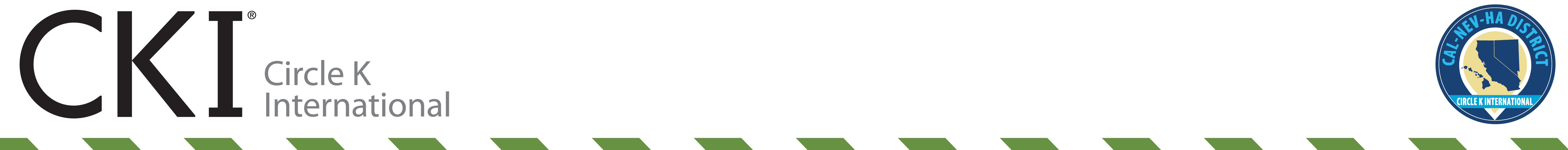 FALL TRAINING CONFERENCE 2018Campfire Skits Audition PacketWelcome to the Fall Training Conference 2018 Campfire Skits Audition Packet! Thank you for taking an interest in participating in this exciting performance during FTC! This packet includes the application as well as deadlines, guidelines, instructions on uploading your audition video, and the judge’s grading rubric. This performance is a way to showcase your school or division’s talent and teamwork to everyone in the California-Nevada-Hawaii district so take a leap of faith and apply!If you have any questions or feel hesitant in applying, please feel free to contact me at ftc.campfireskits@gmail.com.  I am so excited to see the creative skits hidden within CNH and I want to make sure that I can provide as much support as I can through the entire experience. Thank you for wanting to be a part of Fall Training Conference 2018 and I look forward to seeing your application!Sincerely, Aaron LeeFall Training Conference 2018 Campfire Skits & Talent Acts ChairApplication Timeline:Application Process: Tuesday, September 11, 2018 – Saturday, October 13, 2018Applicants shall submit forms by Saturday, October 13, 2018 @ 11:59 PM PSTFinal contestants will be announced by Saturday, October 20, 2018FTC SKIT GUIDELINESThe DOs and DON’Ts of Your Campfire SkitBelow you will find a list of everything you need to know regarding the skits and tips on how to make it successful. If anything needs to be clarified, please be sure to ask!DOKeep your skit within 6.5 minutes! No exceptions will be made.The performance is outdoors in the amphitheater, which is in the shape of a half circle (No, there will be no real campfire).Incorporate all of your members, this is a team effort and we want to see everyone shine!Incorporate your club/division theme. Show us who you guys are and what you are representing this year!Incorporate this year’s FTC theme: Grocery Store. Try to cleverly reference Grocery Store aspects into your skit; get creative!Work with other schools. Extra points will be awarded to those who do!Use visuals! Whether they are costumes, props, backdrops, or dances, visuals always help immerse audience members into your skit and can make your skit a strong performance!Have a plan! A successful skit is one that is planned well in advance, put together, and rehearsed frequently.Create deadlines for yourself and your fellow performers. You want to gauge how much time you need to make props, costumes, rehearse, and film!Keep communication high with the Campfire Skits & Talent Acts Chair. We want to make sure your performance is a success!Most importantly, stay calm and have fun with it!DON’TGo over the time limit! Keep it within 6.5 minutes!Dwell on the mistakes or worry about making them. Just keep moving forward!Have any blatantly sexual or vulgar content in your skit. The District Governor, the District Administrator, the FTC Chair, and the entire FTC Committee will review your application. Any inappropriate content will not be tolerated and the application will be eliminated from consideration.Please be sure to ask if you are unsure!AUDITION VIDEO GUIDELINES AND SUBMISSION INSTRUCTIONSGUIDELINESQuality is important! The better quality the video is, the more likely the video will be well received by the judges.Make your story clear!Have as many props/costumes ready as you can so the judges can better visualize the story you are trying to convey!DO NOT have your final skit deviate from the audition video. If selected, your performance must be the same as your audition video.Audition videos are submitted via Youtube. Please follow the instructions below to submit your skit! If your video is not received before the deadline, your skit will not be included in the audition process!SUBMITTING THE VIDEOStep 1: Log in to your preferred YouTube.com account. If you do not have an account, create one by clicking the “Create Account” link located in the upper right-hand corner of www.youtube.com. You will need to have/create a Gmail account to do so.Step 2: Record your Talent Act audition in landscape and upload it onto your computer.Step 3: Upload it to YouTube by clicking the Upload icon at the upper right-hand side of the YouTube page. The icon looks like a video recorder with a + sign in the center. Click “Upload Video” and it will then be redirected to the Upload Page. Step 4: Click on the “select files to upload” box, locate, and select your audition video file, and click “Open.” A loading box will appear and your video will begin uploading and processing. Step 5: While the video is uploading, fill out the boxes with the appropriate information. In the “Title” box, please use the following format:School/Division Name + FTC + Club/Divisional + Campfire Skit + 2018Ex: Pasadena City College FTC Club Campfire Skit 2018							OREx. Foothill FTC Divisional Campfire Skit 2018Step 6: Select “UNLISTED” under the “Privacy Settings” on the right-hand side. This is extremely important, as it will prevent others from accessing and viewing your video (The link will be shared with the FTC committee ONLY. Other applicants will not be able to see your video).Again, this is VERY IMPORTANT. Once your upload is complete, a green check mark will appear next to the video title. Click “save changes” and continue.Step 7: Email the link to the video along with your application to ftc.campfireskits@gmail.com AND ftc@cnhcirclek.org no later than Saturday, October 13, 2018 at 11:59 PM PST. Step 8: Before sending in your application, make sure that in the subject of your email, you have School/Division Name + FTC + Club/Divisional + Campfire Skit + 2018Ex: Pasadena City College FTC Club Campfire Skit 2018							OREx. Foothill FTC Divisional Campfire Skit 2018Step 9: CONGRATS!  You have successfully submitted your audition video! FALL TRAINING CONFERENCE 2018Campfire Skit ApplicationEmail Applications to: ftc.campfireskits@gmail.com AND ftc@cnhcirclek.orgApplication and Video Due: October 13, 2018 by 11:59 PM PSTCampfire Skit Contestants Announced: October 20, 2018Applicant’s Name:      School & Division:      Email Address:      Phone Number:      YouTube Link:      Fall Training Conference 2018 Skit Judging RubricIf you have any questions or concerns, please contact Aaron Lee at ftc.campfireskits@gmail.com.All applications are to be RECEIVED by:Saturday, October 13, 2018 @ 11:59 PM PSTPlease send completed applications to Aaron Lee, FTC Campfire Skits & Talent Acts Chair, at ftc.campfireskits@gmail.com AND Cecilia Nguyen, Fall Training Conference Chair, at ftc@cnhcirclek.org.Thank you for your interest in Campfire Skits!Provide a brief, but detailed description of your skit. (Please keep your response to 5-6 lines)Please list specific audio/visual requirements needed. (Performances are outdoors and a sound system will be available)
     Approximate Set Up Time Needed:          minutesApproximate Performance Time:         minutesPlease attach a finalized script of your performance with your application.CATEGORYSCORE POSSIBLESCORE GIVENIncorporation of FTC theme15Incorporation of Circle K tenets15Incorporation of Club theme10Skit Plot: How meaningful was the skit’s story?10Skit Plot: Was the story easy to understand?10Integration of club members10Originality of skit10Visual Aids10Skit Execution: Did everything run smoothly? Were there fluid transitions?5Time Limit: Did the skit stay within the time limit?5***Bonus*** Collaboration with another school5***Bonus*** Incorporation of FTC theme specifics: Did they cleverly mention things such as shopping carts, reusable bags, coupons, etc?(+1 pt. per item, max 5 points)5TOTAL100 (+10 bonus points)